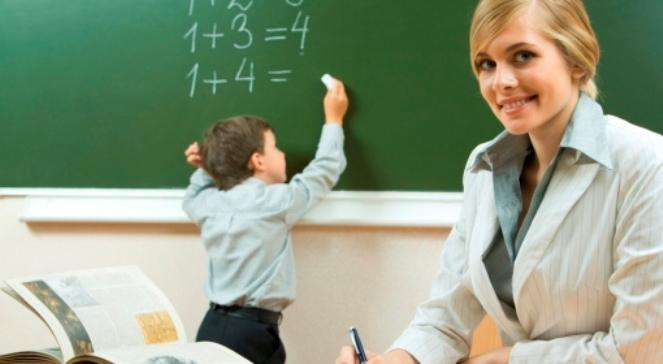 	Классный руководитель – это не работа, это образ жизни.Советы, рекомендации, предостережения классному руководителю.1. Во взаимодействии и взаимоотношениях с воспитанниками должно быть меньше формализма, больше человеческого общения.2. Главное: не воспитывать ребят, а жить с ними совместной деятельностью тот отрезок времени, который вам выпало быть вместе. При этом к воспитанникам относись так, как хочешь, чтобы они относились к тебе.3. Учащиеся, не нашедшие подтверждения своих способностей к обучению, хотя бы по одному предмету, теряют интерес к школе вообще.4. Лучше больше хвалить и меньше ругать, исповедуй педагогику успеха – она приносит хорошие результаты.5. Силы и время, потраченные на организацию насыщенной классной жизни, на культурное развитие учеников, никогда не будут потрачены напрасно.6. Главное – найти какое-либо интересное дело, в которое ты можешь вовлечь детей, стать им интересным, тогда они будут к тебе прислушиваться, им будет интересно с тобой, а тебе – интересно с ними.7. Родитель ребенка не твой ученик, не твой враг, а друг, советчик, единомышленник.8. Лучшая форма взаимоотношений с родителями: дети – родители – учитель – семья.9. Главное – не жди прямых актов благодарности: тогда не будет разочарований.10. Дети в классе – твое отражение: старайся постоянно работать над собой.11. Главное – сохраняй молодость души на долгие годы, тогда тебе легче будет понять юных, рядом с которыми должна состояться твоя счастливая профессиональная карьера.1. Главная цель воспитания – счастливый человек.2. Люби не себя в ребенке, а ребенка в себе.3. Воспитание без уважения – подавление.4. Мерой воспитанности является интеллигентность.5. Говори, что знаешь, делай, что умеешь; при этом помни, что знать и уметь больше никогда не вредно. 1. Подробно изучить личное дело учащегося.2. Познакомиться и побеседовать с каждым учеником.3. Познакомиться с родителями каждого ученика.4. Все знать о здоровье своих воспитанников.5. Посетить семью каждого ученика и познакомиться с бытовыми условиями.6. В процессе коллективной и индивидуальной работы с классом к классному руководителю предъявляются следующие требования:– знать взаимоотношения учеников в классе и способности каждого из них;– добиваться неукоснительного выполнения каждым воспитанником «Правил для учащегося»;– оказывать помощь в работе органов классного самоуправления;– создать актив класса и с его помощью вовлекать учащихся в общественно полезный труд, приучать ответственно относиться к выполнению поручений;– систематически проверять посещаемость и с помощью актива класса предупреждать пропуски занятий;– развивать индивидуальные способности каждого;– с помощью актива еженедельно проставлять текущие оценки в дневники учащихся и следить за контролем со стороны родителей.7. Классный руководитель обязан иметь тесную связь с учителями, работающими в данном классе, в этих целях:– информировать каждого учителя о бытовых условиях каждого учащегося;– иметь информацию об отношении учащихся к изучению того или иного предмета;– совместно с учителем вырабатывать меры воздействия на класс и отдельных учащихся;– оказывать помощь учителям в организации индивидуальной работы учащихся.8. В работе с родителями:– знать взаимоотношения детей с родителями;– вести педагогическую пропаганду среди родителей, чтобы в семье закреплялась и продолжалась та работа, которую ведет школа по формированию нового человека;– создать в классе родительский актив и привлекать в работе с родителями учащихся;– консультировать родителей по вопросам воспитания; – добиваться через родителей выполнения режима дня и систематического выполнения домашних заданий.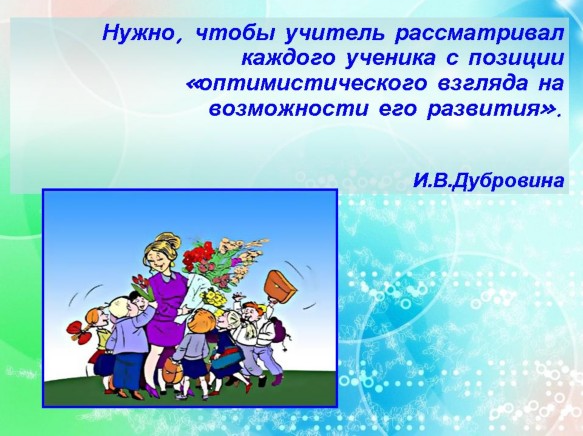 